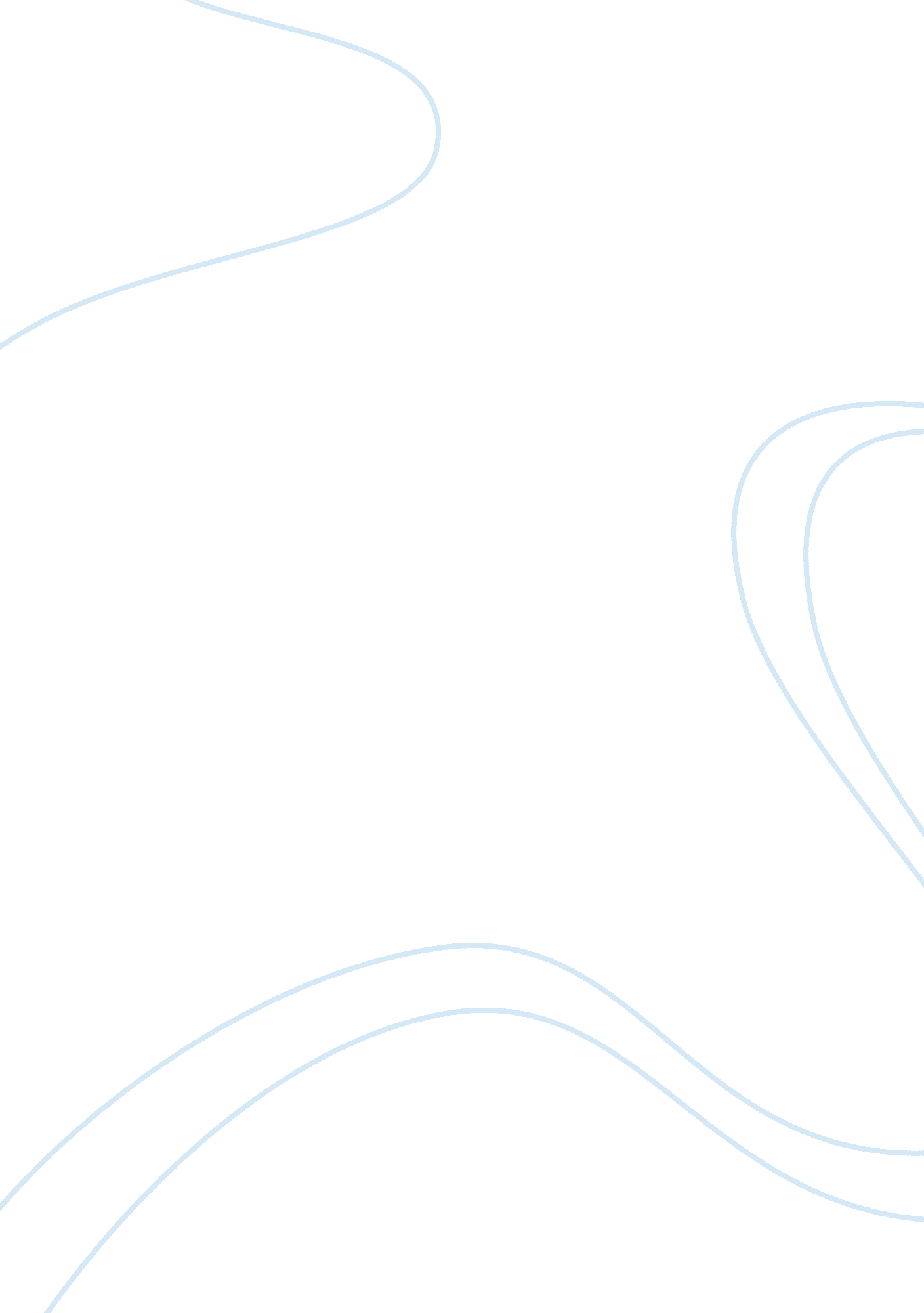 U.s history ch. 20 flashcard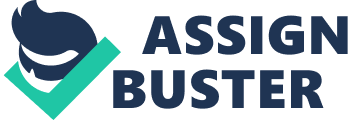 populistthe third party with the greatest importance in the late 19th century was the____votethe word suffrage is synonymous with the right to: liberal views regarding social reformthe presidents in the era 1868-1896 were known forrepeated shifts in party control that impeded effective actionthe actions of congress in the late 1800s were characterized by: d) awarding patronage jobs based on party activism and loyaltythe most accurate description of the spoils system is: a) using powers of state government to bypass federal lawsb) the promotion of third party candidates as voices of reformc) creating voting blocks based on ethnic and religious tiesd) awarding patronage jobs based on party activism and loyaltyd) tariffs were needed to restrict competitionadvocates of high protective tariffs asserted all of the following EXCEPT: a) tariffs would protect the domestic marketb) tariffs were needed as a valuable source of revenuec) tariffs would promote industrial growthd) tariffs were needed to restrict competitiond) protect domestic manufacturersadvocates of low tariffs proclaimed all of the following EXCEPT that lower tariffs would: a) increase foreign tradeb) decrease consumerc) increase competitiond) protect domestic manufacturerslimiting the money supply to maintain property valuesbankers’ concept of a sound money policy favoredwith farmers in the south and westsupport of free silver movement was strongestsupport powers of big businessthrough the 1890s, supreme court decisions tended to: support for free-silver economic policiesas a presidential candidate, William Jennings Bryan was appealing to populists due to his: William Jennings Bryanin 1896, the populists nominated ____ for presidentc) the people’s partywhich party essentially dissolved as a result of the 1896 election? a) the democratic partyb) the republican partyc) the people’s partyd) the prohibitionlower tariffsthe farmers generally favored: increase crop pricesfarmers favored inflation because it would: increase the value of policybankers supported deflation because this policy would: government ownership of transportation systemsreforms pushed by the populists included: regulate railroad rates and practicesthe interstate commerce act was passed to: currencythe major issue of the election of 1896 was: end the spoils systemthe Pendleton Civil Service act was passed to: a) James Garfieldof the following, which president was assassinated in office? a) James Garfieldb) Rutherford B. Hayesc) Grover Clevelandd) Chester A. Arthurdefended the spoils systemthe stalwarts: b) gold standard, high tariffs, and limits on immigrationwhich of the following best describe key positions held by the Republican Party in the Gilded Age: a) free silver, high immigration, and low tariffsb) gold standard, high tariffs, and limits on immigrationc) free silver and fewer blue lawsd) no government aid to railroads and no blue lawsc) increased money supply, lower tariffs, and higher farm priceswhich of the following best describe key positions held by the Democratic Party in the Gilded Age: a) enforcement of blue laws and higher tariffsb) gold standard and strict limits on immigrationc) increased money supply, lower tariffs, and higher farm pricesd) pension for Union soldiers and more government aid to railroadsc) Mugwumpswhich group, loyal to the Democratic Party, called for reform of the spoils system? a) stalwartsb) independentsc) mugwumpsd) half-breeds 